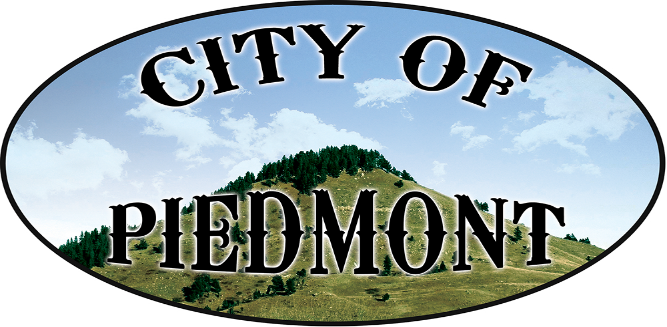 \111 2nd St. PO Box 101, Piedmont, SD 57769/605-716-5495/Piedmont1@rushmore.com/piedmontsd.com				        NOTICEThe Piedmont Board of Trusteeswill hold a Special Meeting on Tuesday, March 10, 2015beginning at 7:30 p.m. followed by their regularly scheduled Planning Meeting,Agenda: Call to Order-Pledge of Allegiance/Roll CallDiscuss/Approve Annual ReportApprove Mastercard billAdjourn    The City of Piedmont is an equal opportunity provider and employer.If you wish to file a Civil Rights program complaint of discrimination, complete the USDA Program Discrimination Complaint Form, found online at http:..www.ascr.usda.gov/complaint filingmcust.html, or at any USDA office, or call (866) 632-9992 to request the form. You may also write a letter containing all of the information requested in the form. Send your completed complaint form or letter to us by mail at U.S. Department of Agriculture, Director, Office of Adjudication, 1400 Independence Avenue, S.W., Washington, D.C. 20250-9410, by fax (202) 690-7442 or email at program.intake@usda.gov.